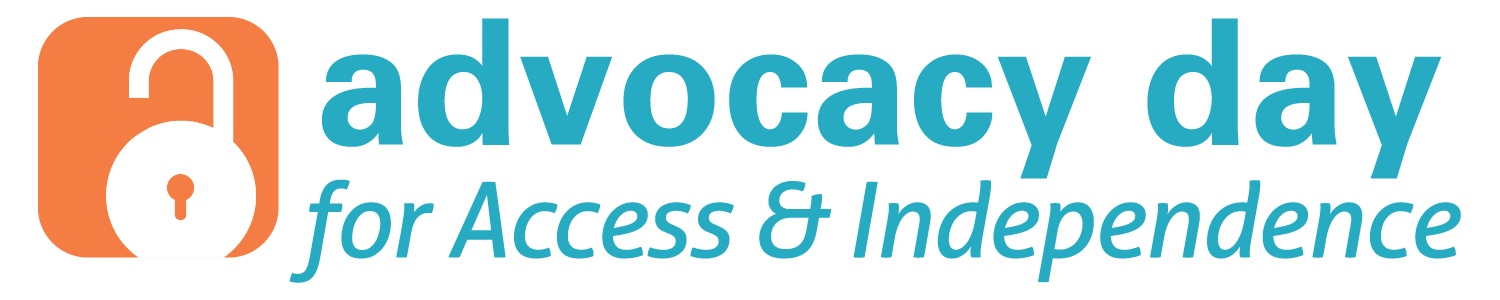 Join us onApril 26, 2016 9:30am!On the North Steps of the SC State HouseA rally to unlock the barriers for South Carolinians with Disabilities featuring:Speakers from the disability communityLocal alliesLaw and Policy MakersSupport for meeting with your State Senator or Representative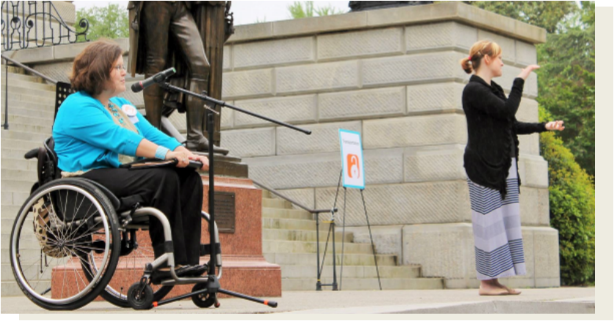 Join the Movement!T-shirts available on first come, first serve basis.Registration is FREE! To register or for more information:Visit unlockingbarriers-sc.orgOr call (803) 779-5121 (voice)(803) 779-0949 (TTY)With a united voice, the disability community can band together to make South Carolina a more accessible and inclusive place to live!